Valley Ridge Academy School Advisory Council Meeting Minutes Tuesday, October 17, 2023 @ 4pm Location: Media Center Quorum: MetCall to Order: Samantha Calascione Welcome, Introductions, & Membership Composition  - reviewed membership composition and voting.Approved membership composition. 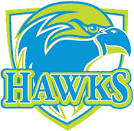 Review of Meeting Dates:Reiterated that these meeting dates are posted on the SAC website (3rd Tuesday of each month) 9/19, 10/17, 11/28, 1/16, 2/20, 3/19, 4/16, 5/21 – no December meeting – Approved meeting dates. Review of By-Laws -  Approved by-laws.  Review of Finances SAC - $32,946.31School Recognition Funds - $88,000 (approximately – rounded)School Board Update: Ms. Barerra present. Seabrook not moving to VRA.  Believe there is financing to support 2 new schools – next 3 years. Total of 5 K-8s openingBeacon Lake , Shearwater, RiverTown (K-8 – smaller – converted to middle school once elementary school is built), SeaBrook, Silverleaf. Nocatee – still a school site at Coastal Oaks. Rezoning for area is not finished. Legislative platform approved. Base student allocation – promote retention to support employee pay scales. Compressed (10 year making just a few thousand more than beginning new teacher). Same thing is happening on employee side (minimum wage increase). Student transportation – increase appropriation $1,129 per student. Transportation funded at about 42% of cost. St. Johns county utilizes seats on buses to fullest extent possible. Still only funded 52%. Money that they have to use to offset comes from general fund – same fund for insurance, security, special programs, teachers. Heavily rely on business partners, parents, investors to fund our schools (compared to other states) – we rank 45th in funding. District is Top 5 in state in most amount of money spent at the school. Looking at mileage – next election cycle 2024. District cut 15%, schools cut 10%. State changed funding. Principal Update: VRA one of 3 PBIS model schools (earned Bronze)Goals for school improvement planPositive culture – rise of behavior issues and lack of support – use PBIS and VRA  - 5% decrease in discipline referrals this year vs. last year. Language arts – bottom quartile – increase % of students achieving level 3 or higher by 3%. YouFly manuals would be helpful. PLC – district initiative – Common planning time to collaborate – data and share instructional strategies – use common formative assessments to monitor student mastery on an ongoing basis. Subgroup – SWD – area of reading. During 23-24 school year, at least 5% increase vs. previous year achieving level 3 or higher. Still trying to hire ELA middle school and ESE elementary.Ms. Calascione rookie teacher of the yearMs. Anderson elementary teacher of the yearNew BusinessFunds request (Goodwin and Seplocha)YouFly – UF to support struggling learners. Support bottom quartile. Close achievement gap. Total cost $1,170. 2 manuals per grade level, 1 for ILCMs. Goodwin shared - Supplemental for RTI time. Small groups -struggling readers. Motion to vote – APPROVED. Ms. Lockwood – funds request. Took over for a teacher in 2nd grade. $300 for teachers. Ms. Lockwood doesn’t get the funds because it went to previous teacher – Ms. Hunt. Does go with SIP plan. Motion to vote – APPROVED. Closing Thoughts, Comments, and/or Questions. Adjournment – Meeting adjourned at 4:42pm. 